Tour the Bill+Payment 7 HomepageWelcome to your Student Account, where you’ll view, manage, and pay your student bills. Here’s a quick overview of what you can do when you’re here.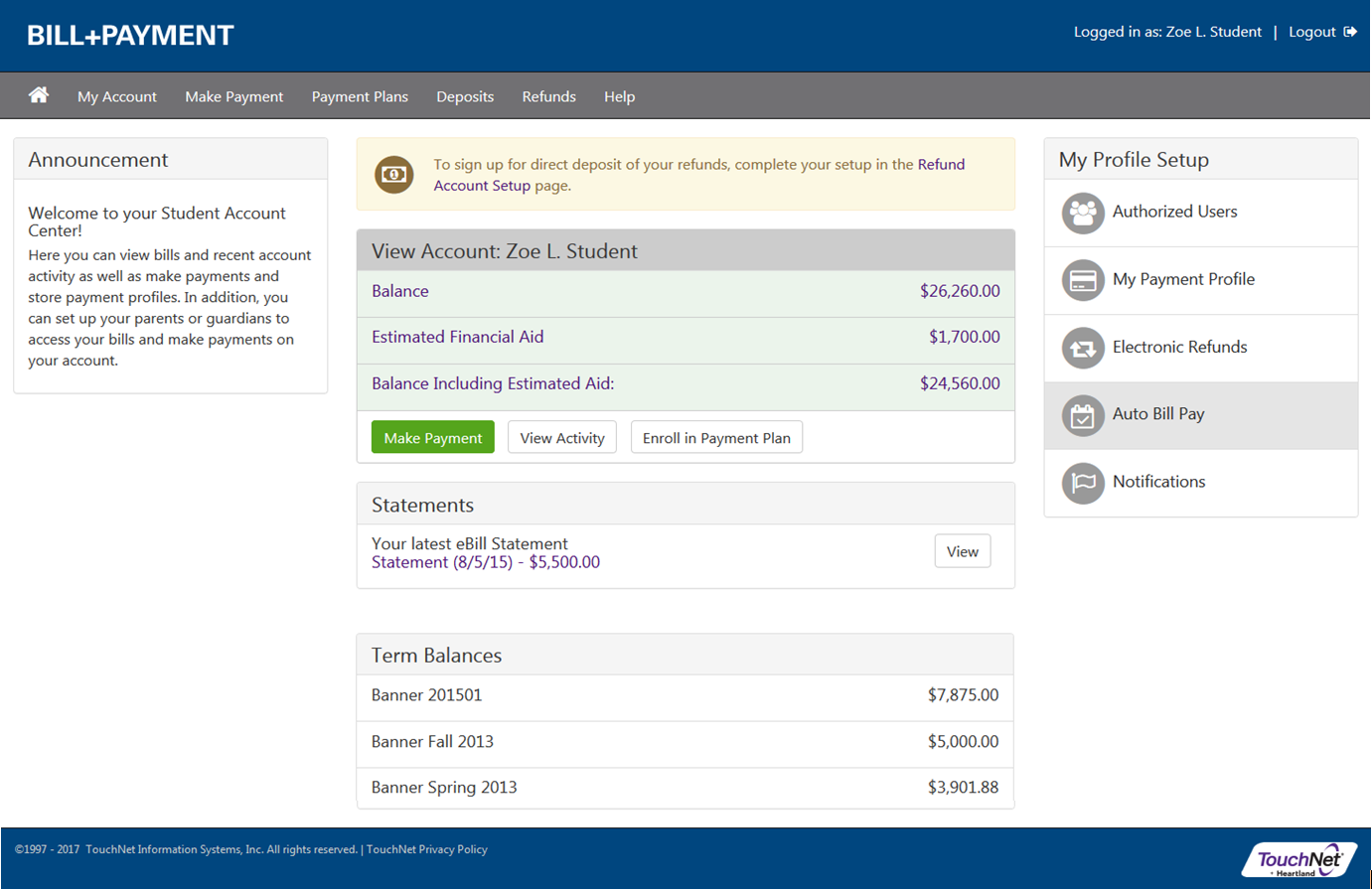 Home pageYour Student Account Home Page is a summary of your Account, where you can:Check your account balance (a total of the bills you owe)Pay towards your balanceSee important announcements from your schoolView account statements that summarize your billsSave payment methods to make future payments easier and fasterFind links to important profile setup featuresAuthorize others to pay bills on your behalf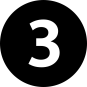 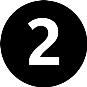 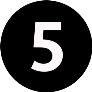 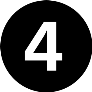 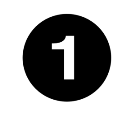 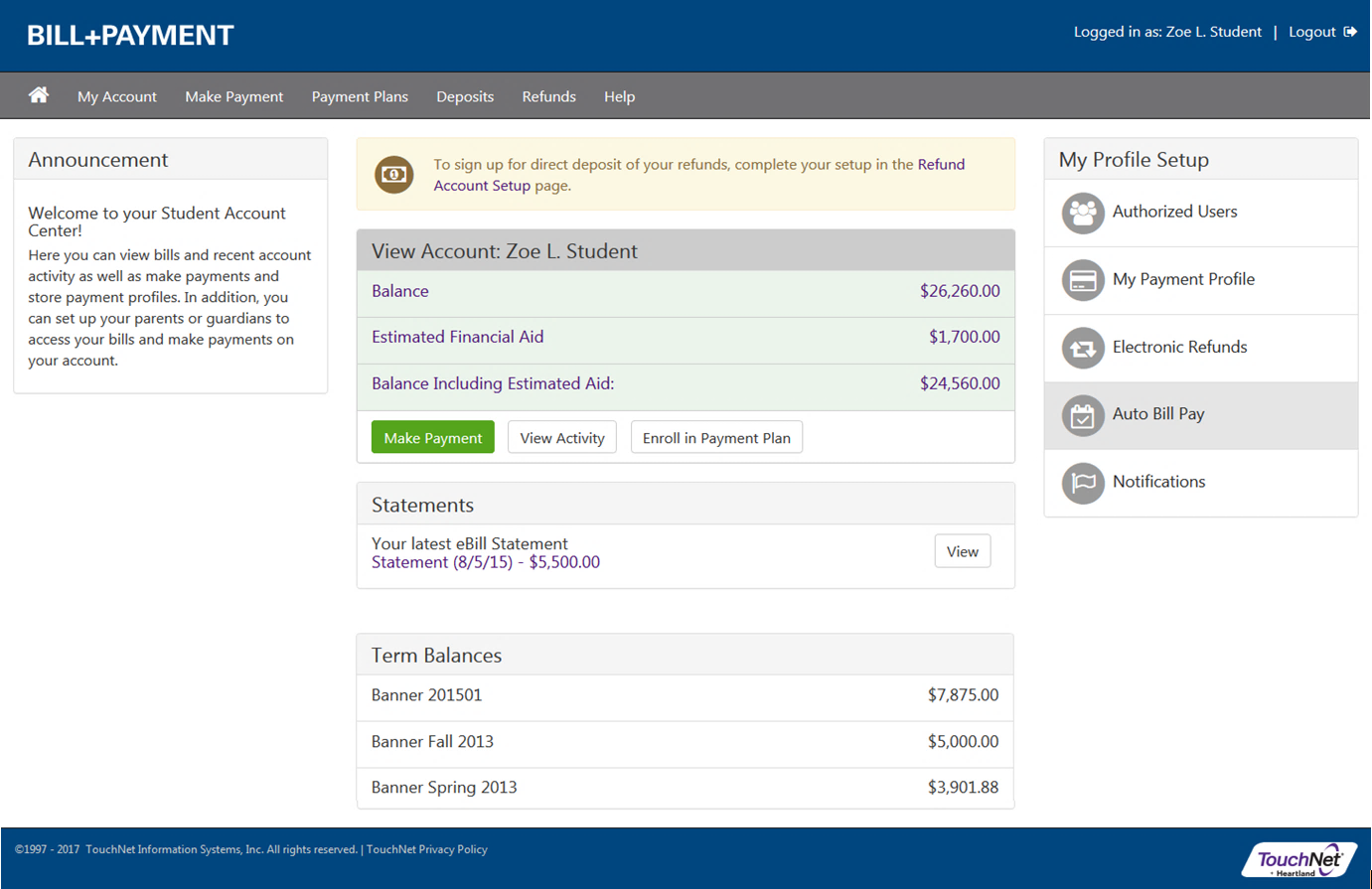 Account OverviewAnnouncement – See the Announcement area for information about your campus bills and payments.Account Alerts – Watch this space for important messages about your account.View Account (Account Balances)Balance – The total balance you owe, before any Financial Aid is added.Estimated Financial Aid – Before Financial Aid is officially awarded, you may see your Estimated Financial Aid calculated in this space.Balance Including Estimated Aid – The total balance you owe, after including Estimated Financial Aid.Make a Payment – Follow this link to make a payment towards your balance.View Activity – See all of the bills and payments for your account.Enroll in a Payment Plan – If your balance is eligible for a payment plan, you may enroll in a plan if one is offered by your school.Statements – Your bills and account statements will be listed here. Click a bill description to view the details.Term Balances – The balance for each of your terms is listed here. Click the term description for balance details.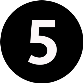 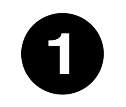 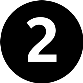 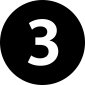 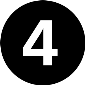 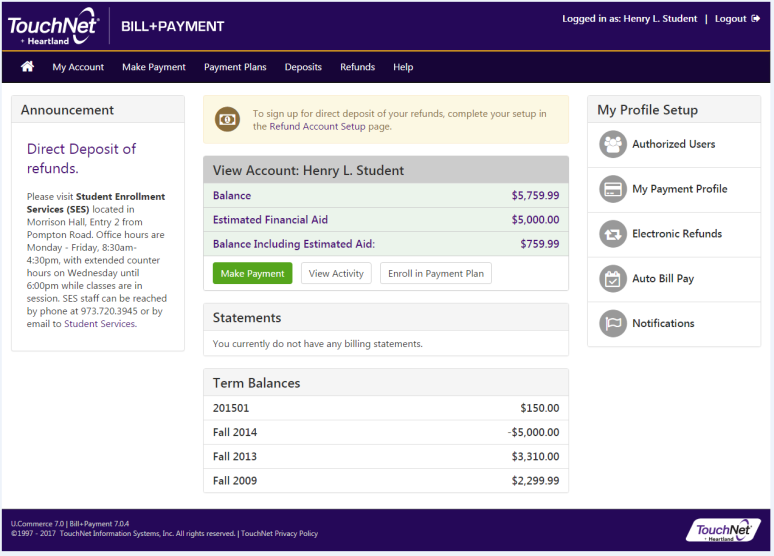 Profile SetupComplete the setup of your Student Account to ensure fast, easy payments and refunds.Authorized Users – Give others (like parents) permission to view and pay your billsMy Payment Profile – Add a payment method to your account to speed your way through future paymentsElectronic Refunds - Add an account for electronic refunds to ensure you get your refunds as quickly as possibleAuto Bill Pay – Set your account to automatically pay your bill each time a new statement is availableNotifications – Add a mobile number to your account to get text notifications and updates about your account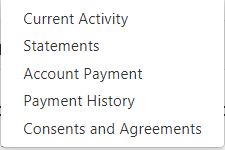 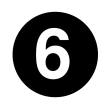 Menu and NavigationMy AccountCurrent Activity – All of the charges, payments, and Financial Aid disbursements for your Student Account Statements – All of your bill statements, along with the amount due and a link to bill detailsAccount Payment – View of Account Status and Scheduled PaymentsPayment History – Any payments that have already been madeConsents and Agreements – Review any online approvals you’ve granted for your Student AccountMake a Payment – Make a full or partial payment against your account balancePayment Plans –View your current payment plan, or enroll in a plan to pay your balance over timeDeposits – View or pay any required deposits (such as Housing or Enrollment deposits)Refunds – Add an account to receive quick refunds, and see a history of your past refundsHelp – See your options for finding help with questions about your Student Account 